ZMP_29.1.2015_ÚKEP/2_příloha4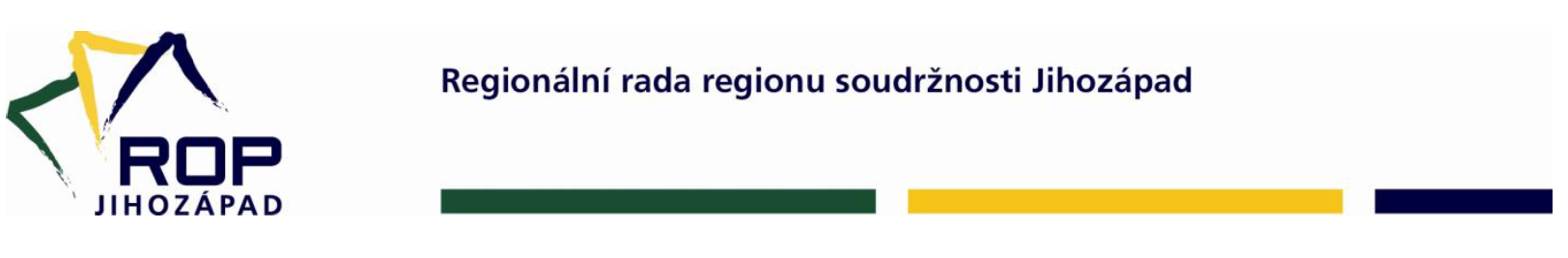 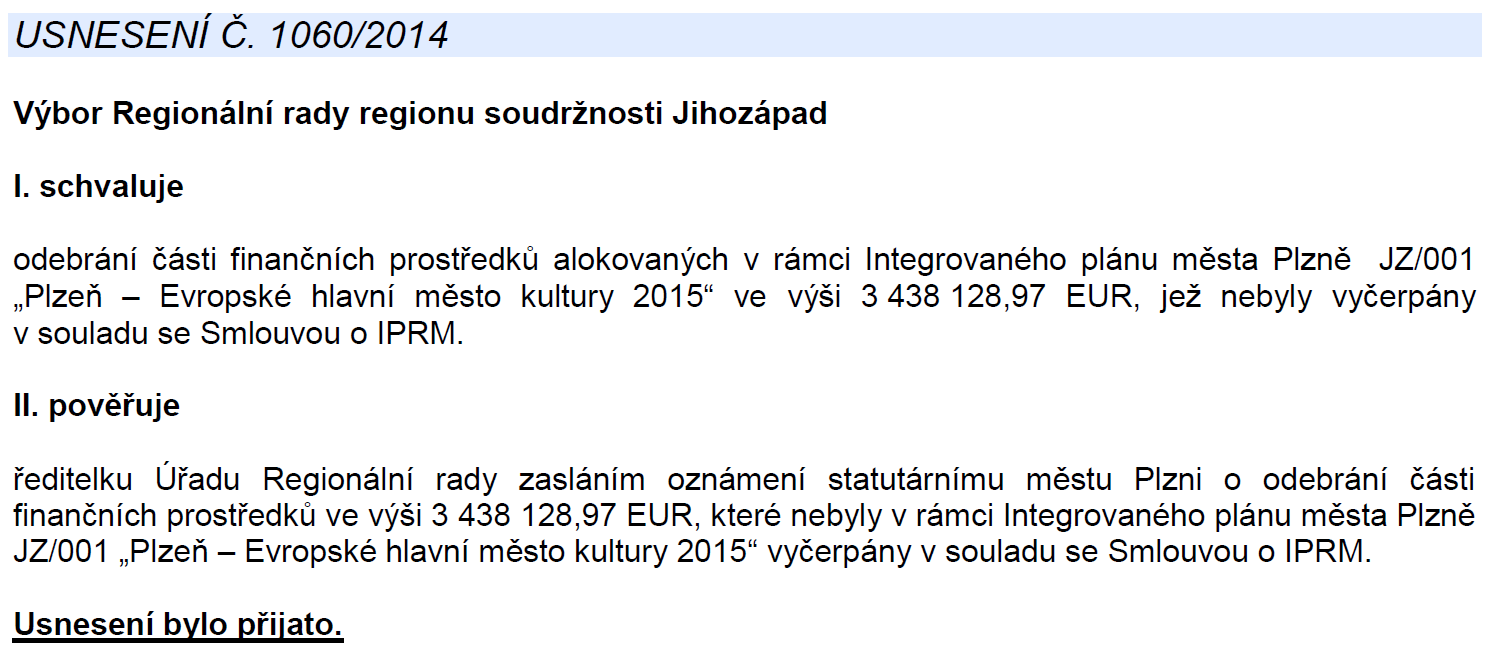 